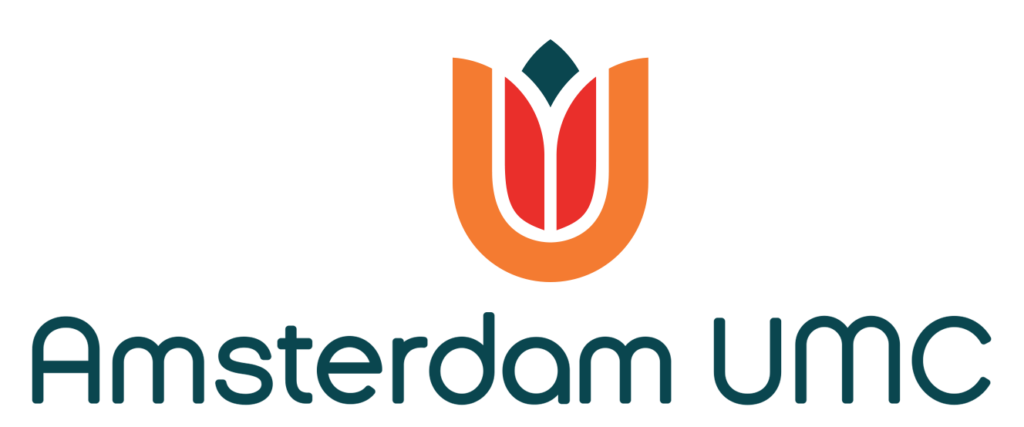 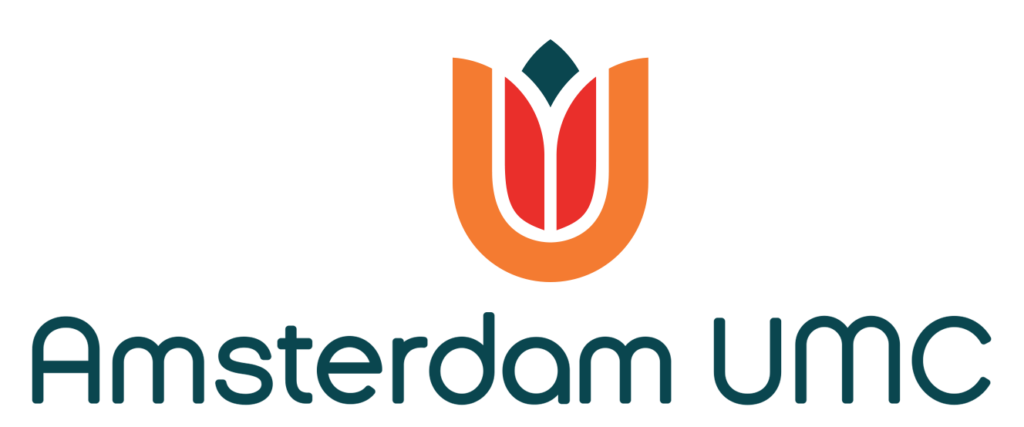 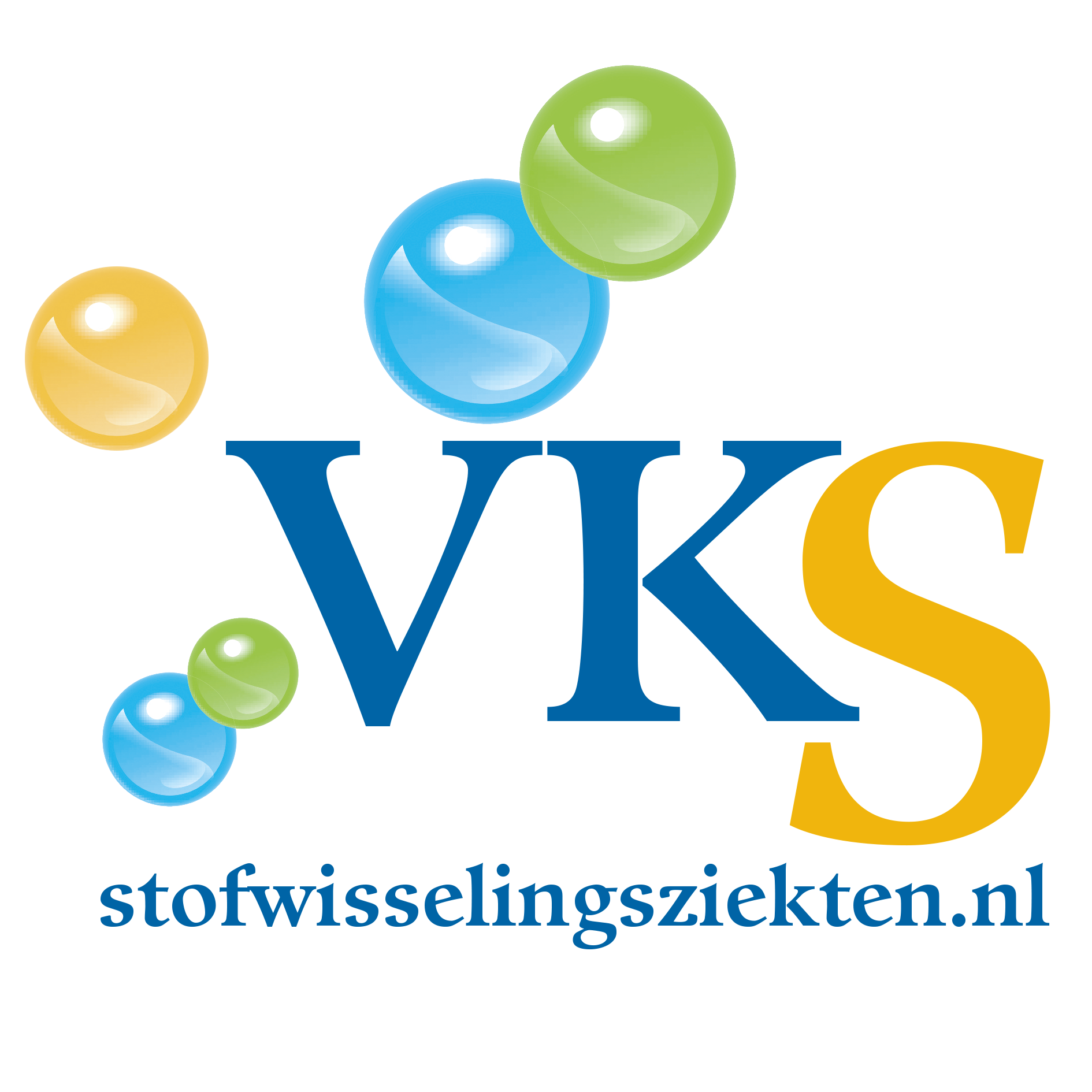 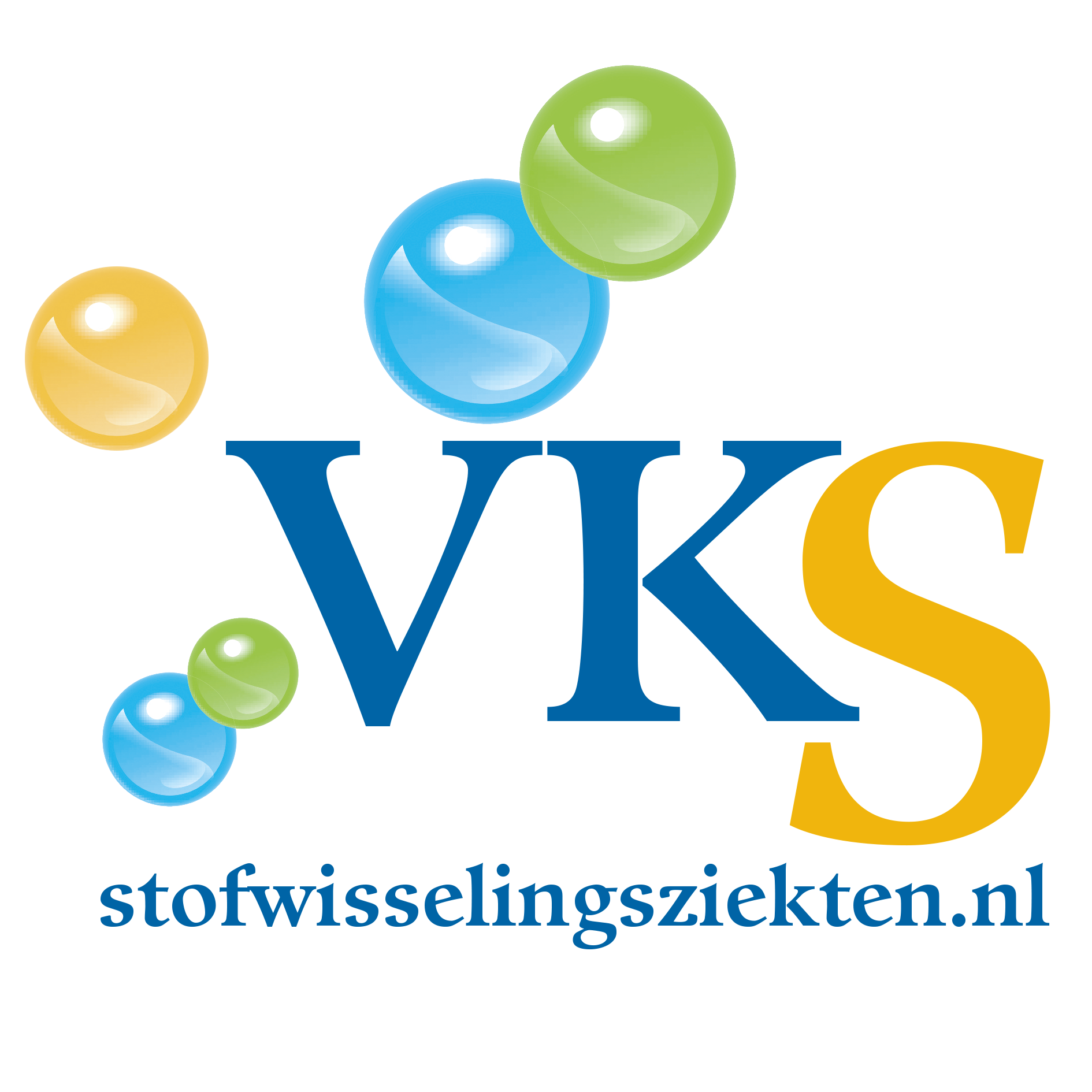 Uitnodiging bijeenkomst X-ALDWij willen u van harte uitnodigen voor de bijeenkomst voor mensen die te maken hebben met X-ALD. Deze bijeenkomst is georganiseerd door VKS in samenwerking met AMC. Datum	: 18 november 2022Locatie	: AMC, Meibergdreef 9, 1105 AZ Amsterdam	  De Vrijzaal, op de begane grond van locatie AMCTijd	: 11.00 – 14.30 uurProgramma 10.30 – 11.00 uur	: inloop11.00 – 11.30 uur	: update hielprik screening ALD   			   prof. dr. Stephan Kemp, onderzoekers, AMC UMC11.30 – 12.00 uur	: update rondom X-ALD			  - lopend onderzoek 			  Dr. Marc Engelen, neuroloog, AMC12.00 – 12.30 uur	: De nieuwe internationale richtlijn			  Dr. Marc Engelen12.30 – 13.30 uur	: lunch13.30 – 14.00 uur	: PMT, een andere behandeling voor de klachten			  Lia van der Maas, Psychomotorisch Therapeut en Bewegingswetenschapper14.00 – 14.30 uur	: napraten en afsluitingAanmelden kan door een mail te sturen aan aanmeldingen@stofwisselingsziekten.nl onder vermelding van ALD. Wilt u doorgeven met hoeveel personen u aanwezig bent?We hopen u 18 november te mogen verwelkomen. Tot dan!Met vriendelijke groet,Caroline van Essen